Конкурсное задание 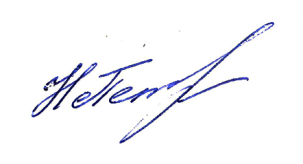 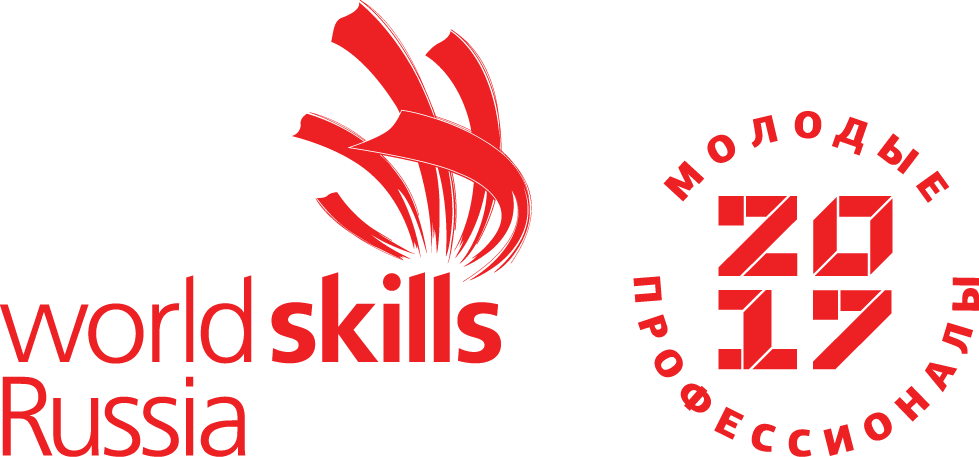 Менеджер Juniors                           /Н.В.Петроченко/КомпетенцияПЛОТНИЦКОЕ ДЕЛО – юниорыРегиональный чемпионат «Молодые профессионалы» (WORLDSKILLS RUSSIA) 	2019-2020 гг.Конкурсное задание включает в себя следующие разделы:Формы участия в конкурсеЗадание для конкурсаМодули задания и необходимое времяКритерии оценкиНеобходимые приложенияКоличество часов на выполнение задания: 12 ч.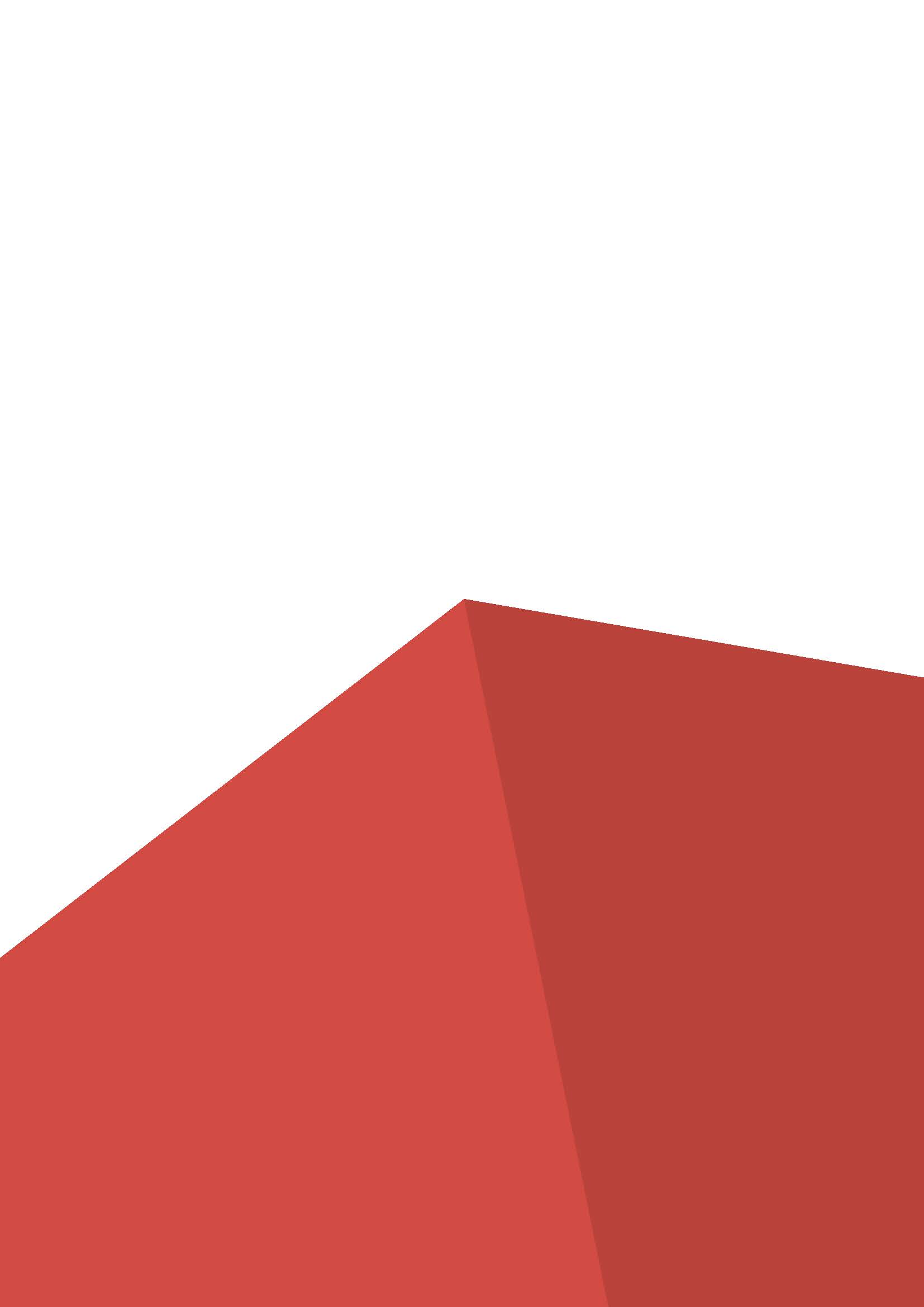 1. ФОРМЫ УЧАСТИЯ В КОНКУРСЕИндивидуальный конкурс.2. ЗАДАНИЕ ДЛЯ КОНКУРСАЗадание-беседка представляет собой отдельно стоящую малую архитектурную форму. Проект состоит из трёх модулей: Основание, каркасные стойки, стропильная крыша. Вместе модули составляют единую деревянную конструкцию. Эта беседка предназначена для детской игровой площадки и при ее изготовлении используются детали меньших размеров, чем для полноразмерной конструкции.  Задание  направлено только на оценку навыков, указанных в WSSS, и согласовано с данным документом. Цель Соревнования – продемонстрировать профессионализм так, как это описано в WSSS. Проверке подлежат следующие навыки:Организация труда;Способы коммуникации;Умение преодолевать трудности;Чтение и интерпретация чертежей;Измерения и разметка;Выполнение соединений и подготовка деталей для сборки;Сборка и крепеж всех элементов структуры (установка);Финишная обработка.Участники соревнований получают инструкцию, чертеж и задание. Конкурсное задание должно выполняться помодульно. Оценка также происходит от модуля к модулю. ОБЩИЕ ИНСТРУКЦИИ ДЛЯ КОНКУРСАНТОВ1) В начале соревнования участникам даётся 30 минут на ознакомление с чертежом 1 модуля и обсуждение любых возникших вопросов.Для каждых последующих модулей дается время (не менее 15 минут) на ознакомление с чертежом модуля и обсуждение вопросов. Это время не учитывается. 2) Модуль 1, 2. Вычерчивать модуль на предоставленном для чертежа материале только при условии необходимости. Модуль 3. Разработка чертежей стропильной системы должна производиться строго на предоставленном для этой цели материале.3) Подготовленные детали (после того, как сделаны все разрезы) каждого модуля в полной комплектации предоставляются жюри для оценивания внутренних соединений. Детали, выполненные с грубыми отклонениями от чертежа, не оцениваются. 4) Каждый рез выполняется ручным инструментом, и после проверки внутренних соединений он не может быть переработан без штрафных баллов. Баллы вычитаются за каждый повторный рез. Повторным резом считаются любые действия по изменению формы детали. Изменение одного соединения на одной детали наказывается 1,25 штрафных баллов. 5) Каждый выполненный (собранный) модуль оценивается отдельно. Когда все детали модуля собраны в конструкцию, модуль сдается на проверку размеров и внешних соединений и оценивание жюри. Соединения, выполненные с грубыми отклонениями от чертежа, не оцениваются. По предварительному решению экспертов возможно оценивание размеров и внешних соединений сразу нескольких модулей. Подгонка деталей последующего модуля с использованием предыдущего модуля запрещена. Во избежание подобных ситуаций собранный модуль желательно перемещать с рабочего места конкурсанта на специальное место для замеров и оценивания. 6) На период оценивания экспертами внутренних соединений время участнику не останавливается и не компенсируется, так как ему без задержки выдаются чертежи следующего модуля. Исключение – оценка внутренних соединений последнего модуля. 7) Использование шлифовального инструмента и материалов разрешено только для зачистки чертежей. Использование их  по другому назначению наказывается штрафными баллами. Каждое использование – 1,25 балла. 8) Любой ремонт испорченных заготовок запрещён. Для предотвращения подобных ситуаций ремонт детали наказывается штрафными баллами – приравнивается к замене заготовки (-2,5 балла) и сама деталь не оценивается. 9) В случае, когда 30% изменения задания (включая ситуацию с использованием «чёрного ящика») приводят к уменьшению размеров деталей, организаторы обязаны уменьшить размеры заготовок так, чтобы припуск на обработку по длине не превышал 100 мм, чтобы у конкурсантов не было возможности использовать оставшуюся часть заготовки для изготовления каких-либо деталей.10) Количество и размеры заготовок на рабочем месте должны строго соответствовать спецификации. Комплекты заготовок для каждого модуля выдаются участнику непосредственно перед выполнением данного модуля.11) Если участник конкурса не выполняет требования техники безопасности, подвергает опасности себя или других конкурсантов, такой участник может быть отстранен от конкурса.12) Время и детали конкурсного задания в зависимости от конкурсных условий могут быть изменены членами жюри.3. МОДУЛИ ЗАДАНИЯ И НЕОБХОДИМОЕ ВРЕМЯМодули и время сведены в таблице 1 Таблица 1.4. Критерии оценкиВ данном разделе определены критерии оценки и количество начисляемых баллов (судейские и объективные) таблица 2. Общее количество баллов задания за 3 модуля по всем критериям оценки составляет 100.Таблица 2.А – Внутренние соединенияЭксперты оценивают пропилы по линиям разметки, наличие запилов и резов от стамески и пропилы на внутренней части.  Таблица для начисления баллов судейской оценки критерия «Внутренние соединения»Таблица 3.B – РазмерыЭксперты определяют, какие параметры будет измерены.Параметры измеряются группой, состоящей из трех экспертов. Так можно написать, учитывая, что участников обычно у вас немного.CIS оценивает все измеренные параметры.Таблица 4.C – Внешние соединения Эксперты определяют, какие типы соединений будут оцениваться.Измеряется самый большой зазор в соединении.CIS оценивает каждое выполненное соединение.Таблица 5. Для начисления баллов за внешние соединения.D - Аккуратность финишной отделки, чистота и общее впечатлениеТаблица для начисления баллов судейской оценки критерия «Финишная отделка». Таблица 6.E – Вычеты  Участники могут просить:Возможность резать повторно (максимум 4 раза). К повторной резке относятся любые отрезы от деревянных деталей после проверки внутренних соединений;Замена детали. Выдача нового рабочего материала (максимум 2 шт.).Баллы:Повторный рез	- 1.25 балловШлифование (одно) -1,25 болловНовая заготовка	- 2.50 балловСубъективные оценки - Не применимо.5. Приложения к заданиюВ данном разделе приведен эскиз изделия, необходимый для визуального понимания задания.                        Изометрия                                         Вид сбоку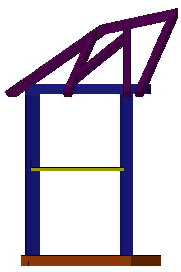 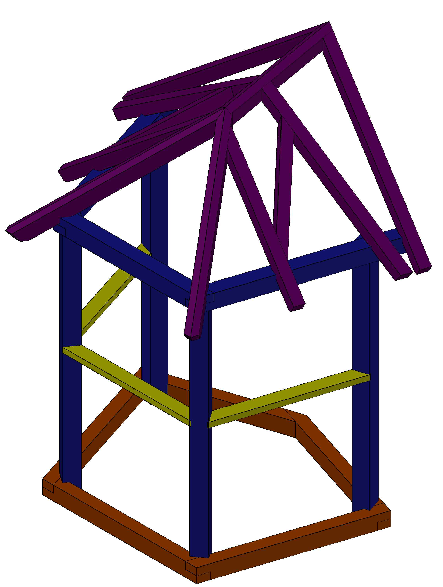                    Вид сзади                                                    Вид сверху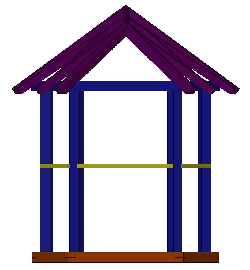 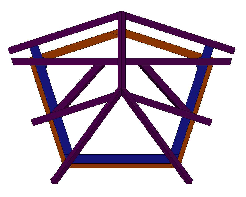 № п/пНаименование и содержание модуляВремя на задание1Основание. Модуль 1: Вычерчивание необходимых чертежей. Разметка на заготовках. Изготовление деталей. Формирование соединений. Сборка модуля.32Каркасные стойки. Модуль 2: Вычерчивание чертежей и необходимых построений для нахождения требуемых размеров и углов. Разметка на заготовках. Изготовление деталей. Формирование соединений. Сборка модуля.33Стропильная крыша. Модуль 3: Вычерчивание чертежей и необходимых построений для нахождения требуемых размеров и углов. Разметка на заготовках. Изготовление деталей. Формирование соединений. Сборка модуля.6ИтогоИтого12 РазделКритерийОценкиОценкиОценкиРазделКритерийСудейская оценкаJudgement MarkingОбъективнаяОбщаяАВнутренние соединения10010BРазмеры05050CВнешние соединения02525DФинишная отделка10010EВычеты055ИтогоИтого2080100Judgement marks 0123РазделКритерийне соответствует отраслевому стандартусоответствует отраслевому стандартусоответствует отраслевому стандарту и превосходит его в некоторых отношенияхотлично по сравнению с отраслевым стандартомА 1Точность пропила по линии разметкиБольшинство плоскостей пропилов не совпадают с линиями разметки.Пропилы выполнены не по разметке, далеко от разметочных линий – на расстоянии более 2 мм.Некоторые плоскости пропилов не совпадают с линиями разметки.Пропилы выполнены близко к линиям разметки – на расстоянии от 1 до 2 мм.Большинство плоскостей пропилов совпадают с линиями разметки.Практически все пропилы близки к разметочным линиям – на расстоянии менее 1 мм. Все пропилы сделаны аккуратно и строго по линиям разметки А 2 Качество плоских поверхностей Соединения сделаны грубо, плоскость не выдержана, плохое качество плоских поверхностей.   Следы от пилы, следы от фрезерования, следы от стамески глубиной более 1 мм.Некоторые поверхности низкого качества, на части из них не выдержана плоскостность.  Небольшие следы от пилы, следы от фрезерования, следы от стамески глубиной от 0,5 до 1мм.Большая часть сформированных плоскостей выполнена с высоким качеством. Поверхности ровные и плоские.Следы от пилы, следы от фрезерования, следы от стамески глубиной менее 0,5мм.Все стороны гладкие, плоскости ровные, минимальные следы от пилы, от фрезерования или от стамески.  А 3Заход за разметочную линиюЗаходы за линию разметки больше чем 3 мм или имеются полностью перепиленные элементы соединения.В некоторых соединениях заходы за линию разметки от 1 до 3 мм.Незначительные заходы за разметочную линию, менее 1 мм.Нет заходов за линию разметки.Допустимые отклоненияБаллы+/- 1 мм100 % баллов+/- 2 мм90 % баллов+/- 3 мм80 % баллов+/- 4 мм70 % баллов+/- 5 мм60 % баллов+/- 6 мм50 % баллов+/- 7 мм40 % баллов+/- 8 мм30 % баллов+/- 9 мм20 % баллов+/- 10 мм10 % балловСвыше +/- 10 мм0 балловДопустимые отклоненияБаллыОт 0 до 0,3 мм100 % балловОт 0,4 до 0,6 мм80 % балловОт 0,7 до 1 мм60 % балловОт 1,1 до 1,5 мм50 % балловОт 1,6 до 2 мм40 % балловОт 2,1 до 2,5 мм30 % балловОт 2,6 до 3 мм20 % балловОт 3,1 до 5 мм10 % балловСвыше 5 мм0 балловJudgement marks 0123РазделКритериине соответствуетотраслевому стандартусоответствуетотраслевому стандартусоответствует отраслевомустандарту и превосходит его в некоторых отношенияхотлично по сравнению сотраслевым стандартомD 1.1.1Все детали на месте и правильно расположены.Модуль 1.Неправильное расположение деталей.Три и более детали расположены не на месте или находятся в неправильном положении (повёрнуты).Две детали расположены в неправильном положении (повернуты).Одна деталь в неправильном положении (повернута)Все детали расположены согласно чертежуD 1.1.2Все детали на месте и правильно расположены.Модуль 2.Неправильное расположение деталей.Три и более детали расположены не на месте или находятся в неправильном положении (повёрнуты).Две детали расположены в неправильном положении (повернуты).Одна деталь в неправильном положении (повернута)Все детали расположены согласно чертежуD 1.1.3Все детали на месте и правильно расположены. Модуль 3.Неправильное расположение деталей.Три и более детали расположены не на месте или находятся в неправильном положении (повёрнуты).Две детали расположены в неправильном положении (повернуты).Одна деталь в неправильном положении (повернута)Все детали расположены согласно чертежуD 1.2.1Внешний вид соединений.Модуль 1.В оцениваемой конструкции 5 или больше неэстетичных соединенийВ оцениваемой конструкции 3-4 неэстетичных соединенийВ оцениваемой конструкции 1-2 неэстетичных соединенийВсе соединения великолепно сделаныD 1.2.2Внешний вид соединений.Модуль 2.В оцениваемой конструкции 5 или больше неэстетичных соединенийВ оцениваемой конструкции 3-4 неэстетичных соединенийВ оцениваемой конструкции 1-2 неэстетичных соединенийВсе соединения великолепно сделаныD 1.2.3Внешний вид соединений.Модуль 3.В оцениваемой конструкции 5 или больше неэстетичных соединенийВ оцениваемой конструкции 3-4 неэстетичных соединенийВ оцениваемой конструкции 1-2 неэстетичных соединенийВсе соединения великолепно сделаныD 1.3Плоскостность поверхности крыши.Модуль 3.Поверхность ската крыши отклоняется от плоскости более 5 мм, или часть деталей находится не в плоскости ската более чем на 5 мм.Отклонение поверхности ската крыши от плоскости в пределах 2-5 мм, или некоторые детали находятся не в плоскости ската (2-5 мм)Поверхность ската незначительно отклоняется от плоскости(< 2 мм)Все поверхности ската расположены в одной плоскостиD 1.4Плоскости и наклоны элементов крыши. Модуль 3.Много неровностей поверхности (следы от рубанка или пилы) или неточно снятые углы наклона (более 3 мм) на элементах крышиНеровности поверхности (следы от рубанка или пилы) или неточно снятые углы наклона (от 1 до 3 мм) на элементах крышиНезначительные неровности поверхности (следы от рубанка или пилы) или неточно снятые углы наклона (менее 1 мм) на элементах крышиИдеальные углы и поверхности наклона на элементах крыши (стропила, конёк)D 1.5Чистота поверхности. Модуль 1, Модуль 2, Модуль 3.Неприглядный вид изделия: Вмятины, сколы, трещины, следы неаккуратной разметки, дефекты древесины на лицевой стороне деталей. Много отпечатков пальцев, вмятины от киянки, много видимой карандашной разметкиНеаккуратный вид изделия: следы разметки, вмятины. Лицевые стороны деталей подобраны правильно.Незначительные дефекты финишной обработки изделия, не портящие его внешний вид.Финишная обработка изделия выполнена с высоким качеством.D 1.6Установка крепежа.Аккуратные и симметричные отверстия для винтови соединений.Модуль 1, Модуль 2, Модуль 3.Саморез выше плоскости или саморез закручен глубже  5 мм.Много(больше 3-х) неприглядныхсоединений саморезами: необоснованное расположение отверстий, нарушение симметрии, отсутствие аккуратной зенковки, смятие древесины, раскалываниедревесины.Саморезы закручены не глубже 5 мм.2-3 неприглядных соединения: неаккуратная зенковка, смятие древесины.Некоторые саморезы располагаются несимметричноСаморезы закручены не глубже 2 мм.Незначительные дефекты установки крепежа.Правильное и симметричное размещение саморезов.Все саморезы идеально закручены по плоскости.